ГАННІВСЬКА ЗАГАЛЬНООСВІТНЯ ШКОЛА І-ІІІ СТУПЕНІВПЕТРІВСЬКОЇ СЕЛИЩНОЇ РАДИ ОЛЕКСАНДРІЙСЬКОГО РАЙОНУКІРОВОГРАДСЬКОЇ ОБЛАСТІНАКАЗ04.05.2021                                                                                                                  № 82с. ГаннівкаПро підсумки Дня цивільного захисту На виконання Кодексу цивільного захисту України від 02 жовтня 2012 року, Постанови Кабінету Міністрів України від 26 червня 2013 року № 444 «Про затвердження Порядку здійснення навчання населення діям у надзвичайним ситуаціях» (із змінами, внесеними Постановою Кабінету Міністрів України від 26.07.2018 року № 592), Постанови Кабінету Міністрів України від 23.10.2013року № 819 «Про затвердження Порядку проведення навчання керівного складу та фахівців, діяльність яких пов’язана з організацією і здійсненням заходів з питань цивільного захисту», із змінами і доповненнями, внесеними Постановою Кабінету Міністрів України від 28 березня 2018 року № 230, наказу ДСНС України «Про затвердження Програми загальної підготовки працівників підприємств, установ та організацій до дій у надзвичайних ситуаціях» від 06.06.2014 року № 310 (у редакції наказу ДСНС України від 08.08.2014 року № 458) та з метою навчання персоналу діям у разі загрози чи виникнення надзвичайних ситуацій та при виникненні пожеж був розроблений план основних заходів цивільного захисту.Головним завданням цивільного захисту в школі  на 2021 рік було забезпечення ефективного цивільного захисту учасників освітнього процесу і території закладу шляхом своєчасного прогнозування аварій і катастроф техногенного та природного характеру, оперативного реагування на них, швидкої ліквідації наслідків надзвичайних ситуацій у різних обставинах.Упродовж 2021 року увага зосереджувалась на підготовці працівників школи, особового складу невоєнізованих формувань цивільного захисту до дій у надзвичайних ситуаціях, питаннях проведення «Дня цивільного захисту», підвищення якості навчання учнів з курсу «Основи здоров’я».Основні зусилля колективу були зосереджені на:- своєчасному виявленні передумов для виникнення надзвичайних ситуацій і негайному їх усуненні;- своєчасному плануванні заходів і дій сил цивільного захисту в разі виникнення надзвичайних ситуацій;- вдосконаленні системи оповіщення і інформування співробітників та учнів про загрозу виникнення надзвичайних ситуацій;- формування в учнів та працівників умінь користуватись індивідуальними засобами захисту.Підготовка педагогічного складу, обслуговуючого персоналу, особового складу невоєнізованих формувань цивільного захисту освітнього закладу здійснювалася керівниками навчальних груп згідно з розкладом занять за 15-ти годинними Типовими програмами навчання, затвердженими наказом начальника штабу цивільного захисту, державним секретарем Міністерства освіти і науки України від 17.01.2002 №28 «Про затвердження Типових програм навчання з цивільного захисту населення». Навчання співробітників і учнів гімназії з цивільного захисту здійснювалось з урахуванням обставин, які можуть скластись у разі виникнення надзвичайних ситуацій (техногенного, природного, військового характеру). Навчання керівного складу командирів невоєнізованих формувань здійснювалось під час проведення тренувань та «Дня цивільного захисту».Навчання учнів з питань цивільного захисту здійснювалися вчителями на уроках предмета «Захист Вітчизни» та предмета «Основи здоров'я», класними керівниками на годинах спілкування.  Протягом січня 2021 року була оновлена обов’язкова документація з різних питань ЦЗ, плани дій членів трудового колективу та учнів під час оповіщення надзвичайних ситуацій природного, техногенного та військового характеру у мирний та військовий час, матеріали для занять з членами трудового колективу з питань першої медичної допомоги у разі травмування, переломів різного характеру, карти-схеми евакуацій під час оголошення надзвичайних ситуацій.Практична підготовка педагогічного складу та обслуговуючого персоналу, особового складу невоєнізованих формувань цивільного захисту, здобувачів освіти школи з питань відпрацювання дій за планами цивільного захисту була проведена під час «Дня цивільного захисту» 30 квітня 2021 року.До проведення «Дня цивільного захисту» було розроблено документи з підготовки заходів з цивільного захисту, проведено відповідну роботу щодо створення належних умов з питань захисту учнів та працівників на випадок надзвичайних ситуацій, удосконалення теоретичних знань і практичних навичок педагогічного складу та обслуговуючого персоналу до дій у надзвичайних ситуаціях.Головними завданнями «Дня цивільного захисту» були:-  вдосконалення учнями та педагогічним колективом теоретичних знань та практичних навичок, дій в умовах екстремальних ситуацій;- практична перевірка здатності здобувачів освіти діяти за сигналом оповіщення цивільного захисту, користуватись засобами колективного та індивідуального захисту;- навчання керівного та командно-начальницького складу організації та проведенню заходів цивільного захисту в освітньому закладі.До участі в «Дні цивільного захисту» залучались керівний та командно-начальницький склад цивільного захисту освітнього закладу; весь постійний склад здобувачів освіти по Ганнівській загальноосвітній школі І-ІІІ ступенів 1-10 класів, по Володимирівській загальноосвітній школі І-ІІ ступенів, філії Ганнівської загальноосвітньої школи І-ІІІ ступенів 1-9-х класів, по Іскрівській загальноосвітній школі І-ІІІ ступенів, філії Ганнівської загальноосвітньої школи І-ІІІ ступенів 1-11 класів.День цивільного захисту традиційно відкрився загальношкільною лінійкою, на якій начальник цивільного захисту школи Канівець О.М. відповідальна особа з питань  цивільного захисту ознайомили присутніх з основними цілями та з планом проведення Дня цивільного захисту.На другому уроці у 1-11-х класах проведений єдиний урок цивільного захисту за тематикою: «Пожежна безпека», «Діти і радіація», «ЦЗ – справа всіх і кожного», «Тероризм – загроза людству», «Обережно, вибухонебезпечні речовини», «Дії населення під час надзвичайних ситуацій», «Правила поводження з вибухонебезпечними предметами», «Збереження психічного та фізичного здоров’я дітей в екстремальних ситуаціях», «Знаходження невідомого предмета» тощо.  Уроки проведено в інтерактивній формі з використанням мультимедійних презентацій та наочності.Протягом дня проходив конкурс-огляд інформаційних листівок «Знати та вміти».Евакуація «ввідна «Пожежа» почалася об 13.00. Практичний захід допоміг закріпити теоретичні знання і навички працівників школи та учнів правильно діяти в екстремальних ситуаціях та щодо надання допомоги потерпілим у разі потреби. Евакуацію особового складу та учнів школи з приміщення було проведено за 4 хвилини. Найкраще працював пост охорони громадського порядку, який організував патрулювання та спрямував напрям.День ЦЗ пройшов на високому рівні та закінчився загальною лінійкою, вчителі та учні продемонстрували готовність до дій в екстремальних умовах, до виконання запланованих заходів поставилися відповідально.Виходячи з головного завдання, основних напрямків діяльності у сфері цивільного захисту учасників освітнього процесу на 2021 рік, з метою підвищення готовності до дій в умовах в надзвичайних ситуаціях, поліпшення роботи з керівним складом цивільного захисту, невоєнізованими формуваннями, педагогічним складом та обслуговуючим персоналом із питань охорони життя та здоров'я людини, удосконалення знань і навичок з основ здоров'я та цивільного захисту, з метою забезпечення досягнення відповідних позитивних кінцевих результатів, а також враховуючи вищевикладенеНАКАЗУЮ:Вважати план основних заходів цивільного захисту школи у 2021 році виконаним.Відповідальній особі з питань цивільного захисту по Ганнівській загальноосвітній школі І-ІІІ ступенів – ГРИШАЄВІЙ О.В., заступнику директора з навчально-виховної роботи, по Володимирівській загальноосвітній школі І-ІІ ступенів, філії Ганнівської загальноосвітньої школи І-ІІІ ступенів – МІЩЕНКО М.І., завідувачу філії;, по Іскрівській загальноосвітній школі І-ІІІ ступенів, філії Ганнівської загальноосвітньої школи І-ІІІ ступенів – ЯНИШИНУ В.М., завідувачу філії:1) Формувати в учнів та педагогічного колективу умінь користуватися індивідуальними та колективними засобами захисту і правильно діяти в разі виникнення надзвичайних ситуацій;2) Забезпечення готовності до оперативного реагування на надзвичайні ситуації; виконання завдань, спрямованих на запобігання виникненню можливих надзвичайних ситуацій та мінімізацію їх негативних наслідків; своєчасне проходження функціонального навчання керівним складом та фахівцями, діяльність яких пов'язана з організацією і здійсненням заходів з питань цивільного захисту3) Уточнити й відкоригувати плани евакуації та забезпечити постійну готовність сил і засобів евакуації учнів школи, працюючого персоналу із зон надзвичайних ситуацій у безпечні райони.3.  Контроль за виконанням даного наказу залишаю за собою.Директор школи                                                                        О.КанівецьЗ наказом ознайомлені:                                                              О.ГришаєваВ.ЯнишинМ.Міщенко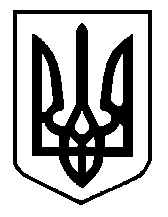 